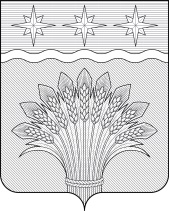 КЕМЕРОВСКАЯ ОБЛАСТЬ – КУЗБАСССовет народных депутатов Юргинского муниципального округапервого созывапятьдесят четвертое заседаниеРЕШЕНИЕот 26 октября 2023 года № 270 – НАО внесении изменений в Устав муниципального образования Юргинский муниципальный округ Кемеровской области – КузбассаС целью приведения в соответствие с действующим законодательством Устава муниципального образования Юргинский муниципальный округ Кемеровской области – Кузбасса, руководствуясь Федеральным законом от 06.10.2003 №131–ФЗ «Об общих принципах организации местного самоуправления в Российской Федерации», статьей 27 Устава муниципального образования Юргинский муниципальный округ Кемеровской области – Кузбасса, Совет народных депутатов Юргинского муниципального округаРЕШИЛ:1. Внести изменения в Устав муниципального образования Юргинский муниципальный округ Кемеровской области – Кузбасса согласно Приложению.2. Настоящее решение подлежит государственной регистрации в территориальном органе уполномоченного федерального органа исполнительной власти в сфере регистрации уставов муниципальных образований в установленном федеральным законом порядке, а также официальному опубликованию в газете «Юргинские ведомости» в течение 7 дней со дня поступления из территориального органа уполномоченного федерального органа исполнительной власти в сфере регистрации уставов муниципальных образований уведомления о включении сведений о муниципальном правовом акте «О внесении изменений в Устав муниципального образования Юргинский муниципальный округ Кемеровской области – Кузбасса» в государственный реестр уставов муниципальных образований Кемеровской области, предусмотренного частью 6 статьи 4 Федерального закона от 21 июля 2005 года № 97– ФЗ «О государственной регистрации уставов муниципальных образований» и вступает в силу после его официального опубликования.3. Контроль за исполнением решения возложить на постоянную комиссию Совета народных депутатов Юргинского муниципального округа первого созыва по социальным вопросам, правопорядку и соблюдению законности.Председатель Совета народных депутатовЮргинского муниципального округа					             И. Я. БережноваГлава Юргинского муниципального округа				             Д. К. Дадашов26 октября 2023 годаПриложение к решениюСовета народных депутатовЮргинского муниципального округаот 26 октября 2023 года № 270 – НАВ статье 8 Устава:а) в пункте 11 части 1 Устава слова «федеральными законами» заменить словами «Федеральным законом от 6 октября 2003 года №131–ФЗ «Об общих принципах организации местного самоуправления в Российской Федерации»;б) часть 1 дополнить пунктом 48 следующего содержания:«48) осуществление выявления объектов накопленного вреда окружающей среде и организация ликвидации такого вреда применительно к территориям, расположенным в границах земельных участков, находящихся в собственности Юргинского муниципального округа.».Статью 26 Устава дополнить частью 11 следующего содержания:«11. Депутат Совета народных депутатов Юргинского муниципального округа, осуществляющий свои полномочия на постоянной основе, освобождается от ответственности за несоблюдение ограничений и запретов, требований о предотвращении или об урегулировании конфликта интересов и неисполнение обязанностей, установленных Федеральным законом от 6 октября 2003 года №131–ФЗ «Об общих принципах организации местного самоуправления в Российской Федерации» и другими федеральными законами в целях противодействия коррупции, в случае, если несоблюдение таких ограничений, запретов и требований, а также неисполнение таких обязанностей признается следствием не зависящих от указанного лица обстоятельств в порядке, предусмотренном частями 3 – 6 статьи 13 Федерального закона от 25 декабря 2008 года №273–ФЗ «О противодействии коррупции».».Статью 31 дополнить частью 16 следующего содержания:«16. Глава Юргинского муниципального округа освобождается от ответственности за несоблюдение ограничений и запретов, требований о предотвращении или об урегулировании конфликта интересов и неисполнение обязанностей, установленных Федеральным законом от 6 октября 2003 года №131–ФЗ «Об общих принципах организации местного самоуправления в Российской Федерации» и другими федеральными законами в целях противодействия коррупции, в случае, если несоблюдение таких ограничений, запретов и требований, а также неисполнение таких обязанностей признается следствием не зависящих от него обстоятельств в порядке, предусмотренном частями 3 – 6 статьи 13 Федерального закона от 25 декабря 2008 года №273–ФЗ «О противодействии коррупции».».Часть 1 статьи 37 дополнить пунктом 53 следующего содержания:«53) осуществляет выявление объектов накопленного вреда окружающей среде и организовывает ликвидацию такого вреда применительно к территориям, расположенным в границах земельных участков, находящихся в собственности Юргинского муниципального округа.».Дополнить Устав главой IX.I следующего содержания:«Глава IX.I МЕЖДУНАРОДНЫЕ И ВНЕШНЕЭКОНОМИЧЕСКИЕ СВЯЗИОРГАНОВ МЕСТНОГО САМОУПРАВЛЕНИЯСтатья 76.1. Полномочия органов местного самоуправления в сфере международных и внешнеэкономических связей1. Международные и внешнеэкономические связи осуществляются органами местного самоуправления в целях решения вопросов местного значения по согласованию с органами государственной власти Кемеровской области – Кузбасса в порядке, установленном законом Кемеровской области – Кузбасса.2. К полномочиям органов местного самоуправления в сфере международных и внешнеэкономических связей относятся:1) проведение встреч, консультаций и иных мероприятий в сфере международных и внешнеэкономических связей с представителями государственно–территориальных, административно–территориальных и муниципальных образований иностранных государств;2) заключение соглашений об осуществлении международных и внешнеэкономических связей органов местного самоуправления с органами местного самоуправления иностранных государств;3) участие в деятельности международных организаций в сфере межмуниципального сотрудничества в рамках полномочий органов, созданных специально для этой цели;4) участие в разработке и реализации проектов международных программ межмуниципального сотрудничества;5) иные полномочия в сфере международных и внешнеэкономических связей органов местного самоуправления в соответствии с международными договорами Российской Федерации, федеральными законами, иными нормативными правовыми актами Российской Федерации и законами Кемеровской области – Кузбасса.Статья 76.2. Соглашения об осуществлении международных и внешнеэкономических связей органов местного самоуправления1. В целях решения вопросов местного значения органы местного самоуправления заключают соглашения об осуществлении международных и внешнеэкономических связей с органами местного самоуправления иностранных государств по согласованию с высшим исполнительным органом Кемеровской области – Кузбасса, в порядке, определяемом Кемеровской областью – Кузбассом.2. Регистрация органами государственной власти Кемеровской области – Кузбасса соглашений об осуществлении международных и внешнеэкономических связей органов местного самоуправления Юргинского муниципального округа осуществляется в порядке, определяемом законом Кемеровской области – Кузбасса, и является обязательным условием вступления таких соглашений в силу.3. Подписанные соглашения об осуществлении международных и внешнеэкономических связей органов местного самоуправления Юргинского муниципального округа подлежат опубликованию (обнародованию) в порядке, предусмотренном для опубликования (обнародования) муниципальных правовых актов.Статья 76.3. Информирование об осуществлении международных и внешнеэкономических связей органов местного самоуправления1. Глава Юргинского муниципального округа ежегодно до 15 января информирует уполномоченный орган государственной власти Кемеровской области – Кузбасса в установленном указанным органом порядке об осуществлении международных и внешнеэкономических связей органов местного самоуправления Юргинского муниципального округа и о результатах осуществления таких связей в предыдущем году.Статья 76.4. Перечень соглашений об осуществлении международных и внешнеэкономических связей органов местного самоуправления1. Юргинский муниципальный округ формирует перечень соглашений об осуществлении международных и внешнеэкономических связей органов местного самоуправления Юргинского муниципального округа в порядке, определенном высшим исполнительным органом Кемеровской области – Кузбасса. В такой перечень включаются все соглашения об осуществлении международных и внешнеэкономических связей органов местного самоуправления Юргинского муниципального округа, в том числе соглашения, утратившие силу.2. Глава Юргинского муниципального округа ежегодно до 15 января направляет в уполномоченный орган государственной власти Кемеровской области – Кузбасса перечень соглашений об осуществлении международных и внешнеэкономических связей органов местного самоуправления Юргинского муниципального округа, включая в него соглашения, заключенные и утратившие силу в предыдущем году. В случае, если такой перечень направляется впервые, в него включаются все соглашения об осуществлении международных и внешнеэкономических связей органов местного самоуправления Юргинского муниципального округ, в том числе соглашения, утратившие силу.».